Nota * : Fungsi/Modul/Proses adalah mengikut Bilangan Beban Penyelenggaraan Aplikasi yang dinyatakan di Dokumen Spesifikasi Penyelenggaraan Aplikasi. Jika bilangannya adalah 2, maka Fungsi/Modul/Proses perlu dijelaskan adalah dalam 2 jadual yang berasingan.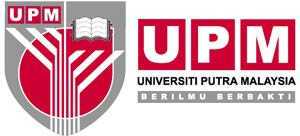 OPERASI PERKHIDMATAN SOKONGANPUSAT PEMBANGUNAN MAKLUMAT DAN KOMUNIKASIKod Dokumen: IDEC/PEM/DF10DOKUMEN PENGUJIAN PENYELENGGARAAN APLIKASIMAKLUMAT PERMOHONANMAKLUMAT PERMOHONANMAKLUMAT PERMOHONANMAKLUMAT PERMOHONANRujukan SPICT<Nombor rujukan aduan SPICT yang diterima daripada Operasi Aplikasi>Nama Penguji<Nama penyedia spesifikasi/penguji>Sistem Aplikasi<Nama sistem aplikasi>Tarikh Pengujian<Tarikh pengujian dilaksanakan>Lokasi<Lokasi pengujian dilaksanakan>Catatan<Catatan yang berkaitan>MAKLUMAT PENGUJIANMAKLUMAT PENGUJIANMAKLUMAT PENGUJIANMAKLUMAT PENGUJIANFUNGSI /MODUL/PROSES * :  FUNGSI /MODUL/PROSES * :  FUNGSI /MODUL/PROSES * :  FUNGSI /MODUL/PROSES * :  Bil.Kes PengujianKeputusanL – LulusG - GagalUlasan<Butiran kes ujian 1>L <Butiran kes ujian 2>G<Pemerhatian ujian><Cadangan pindaan>